LOTE 01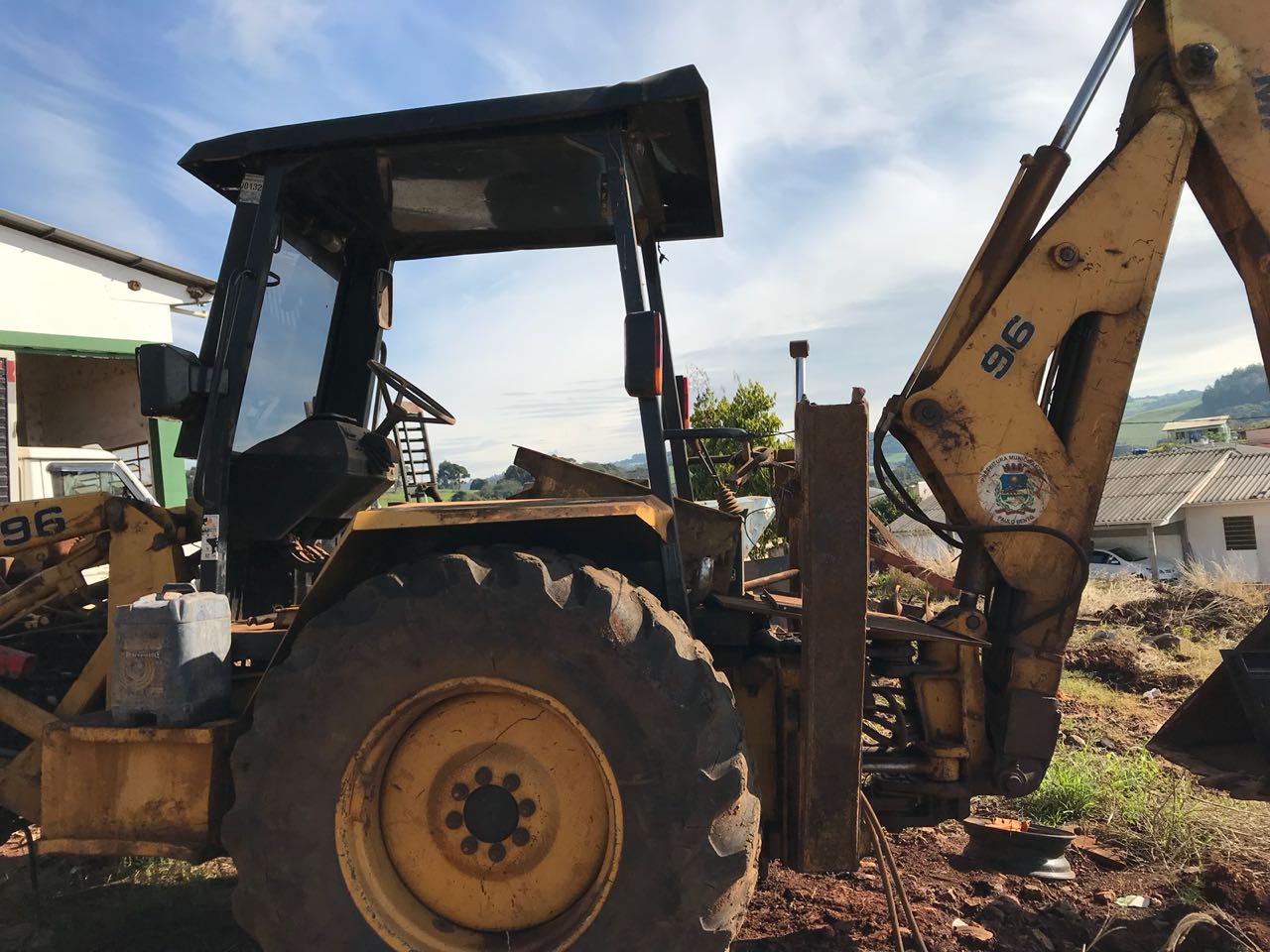 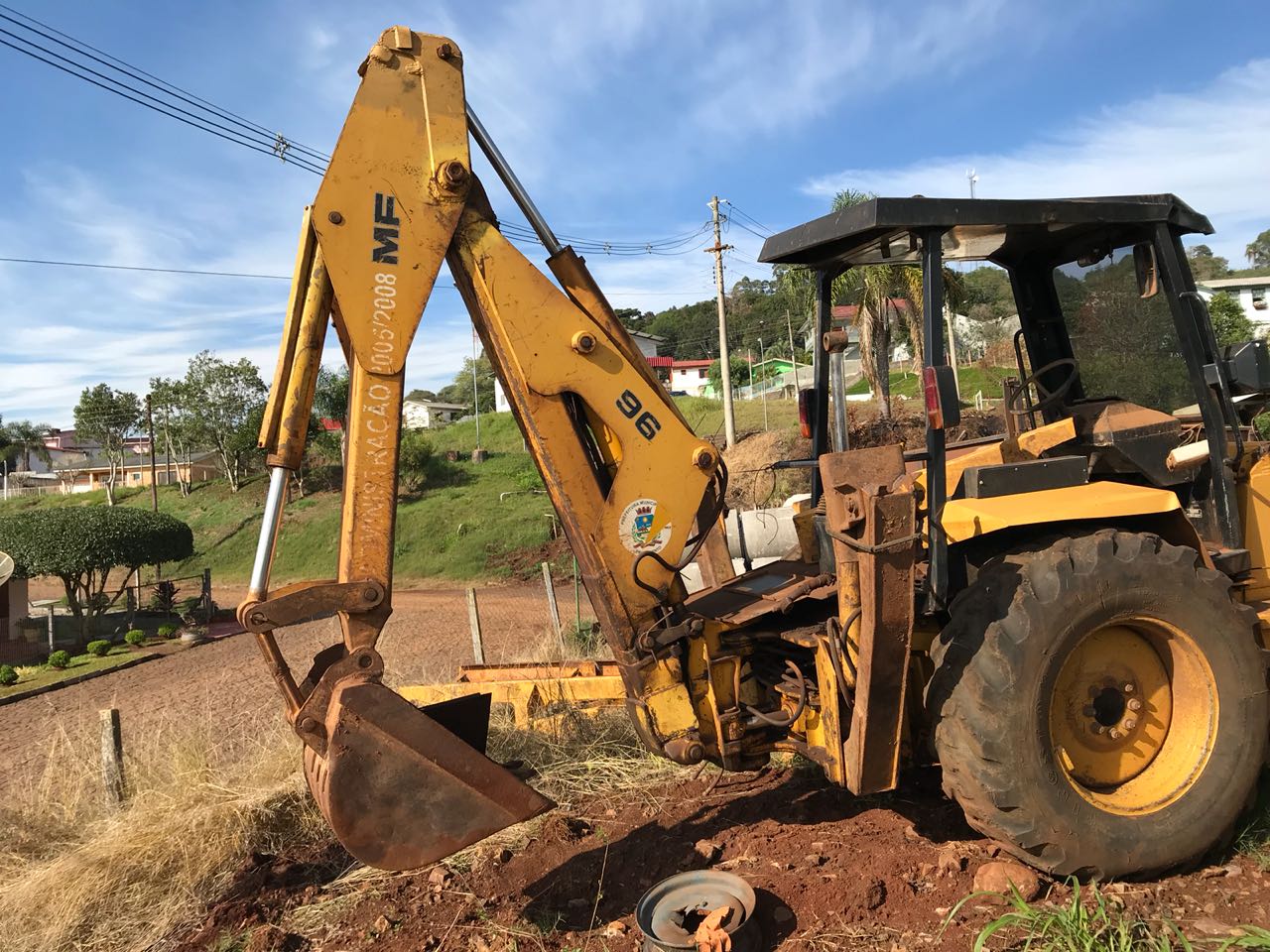 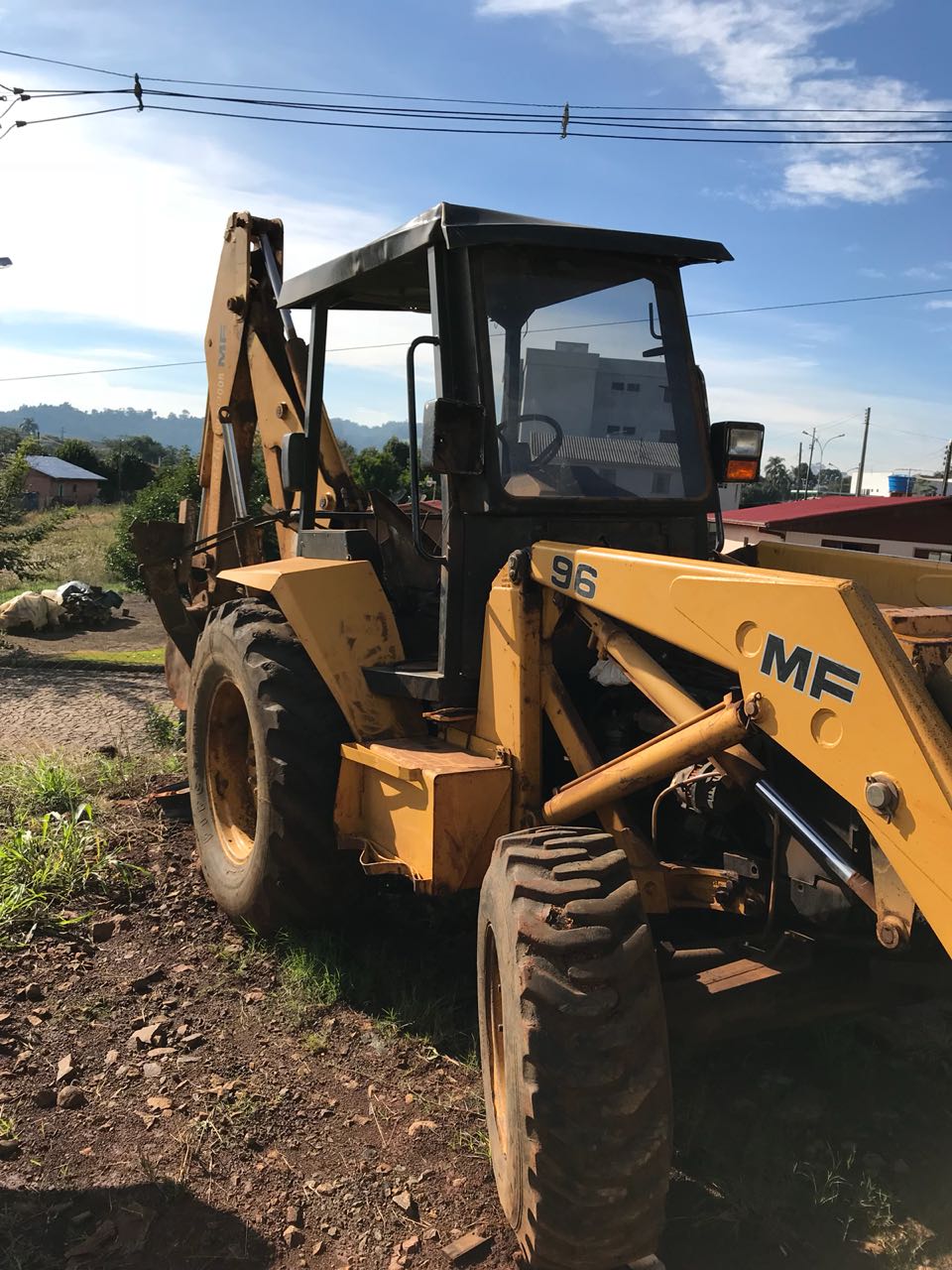 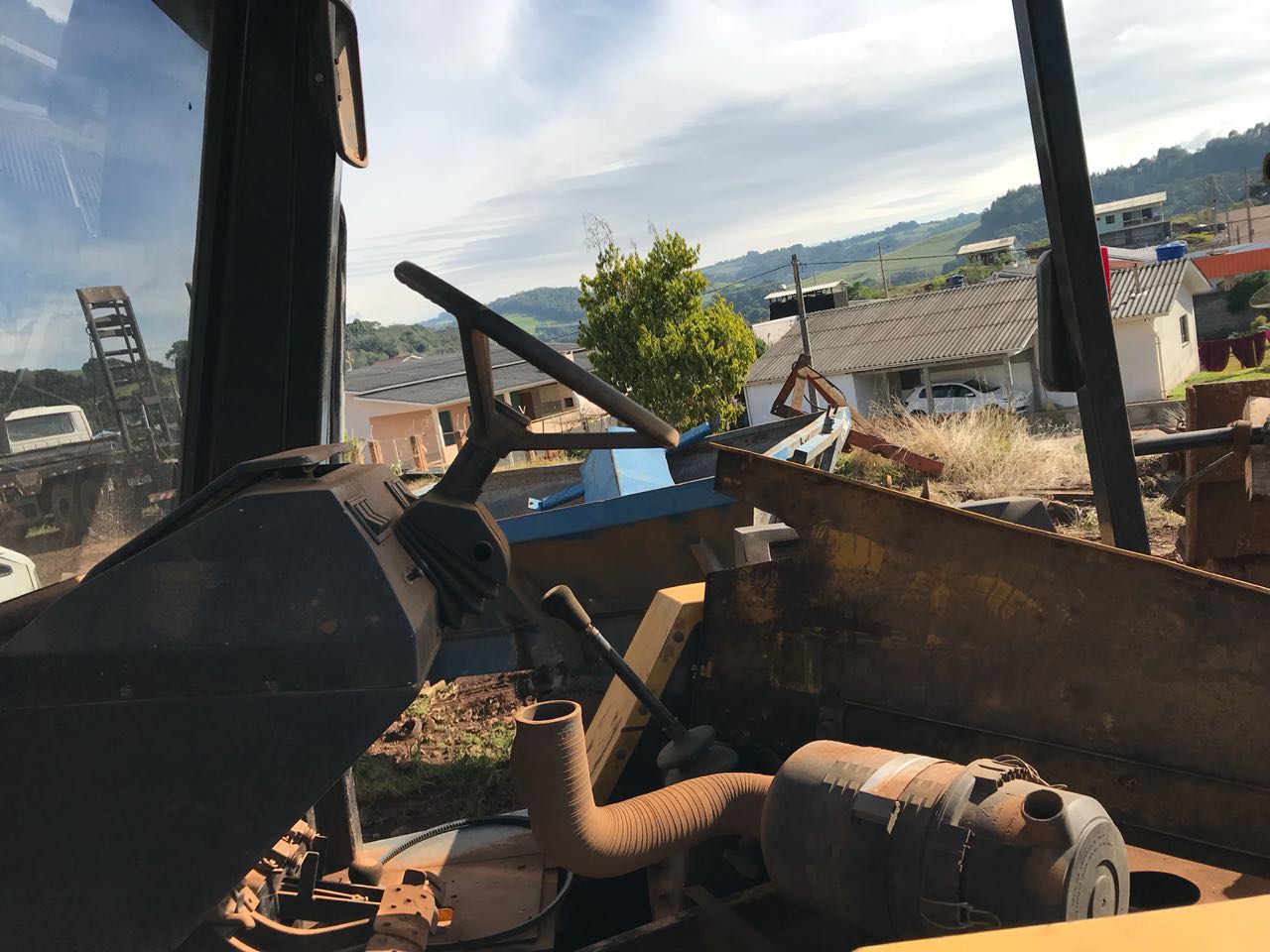 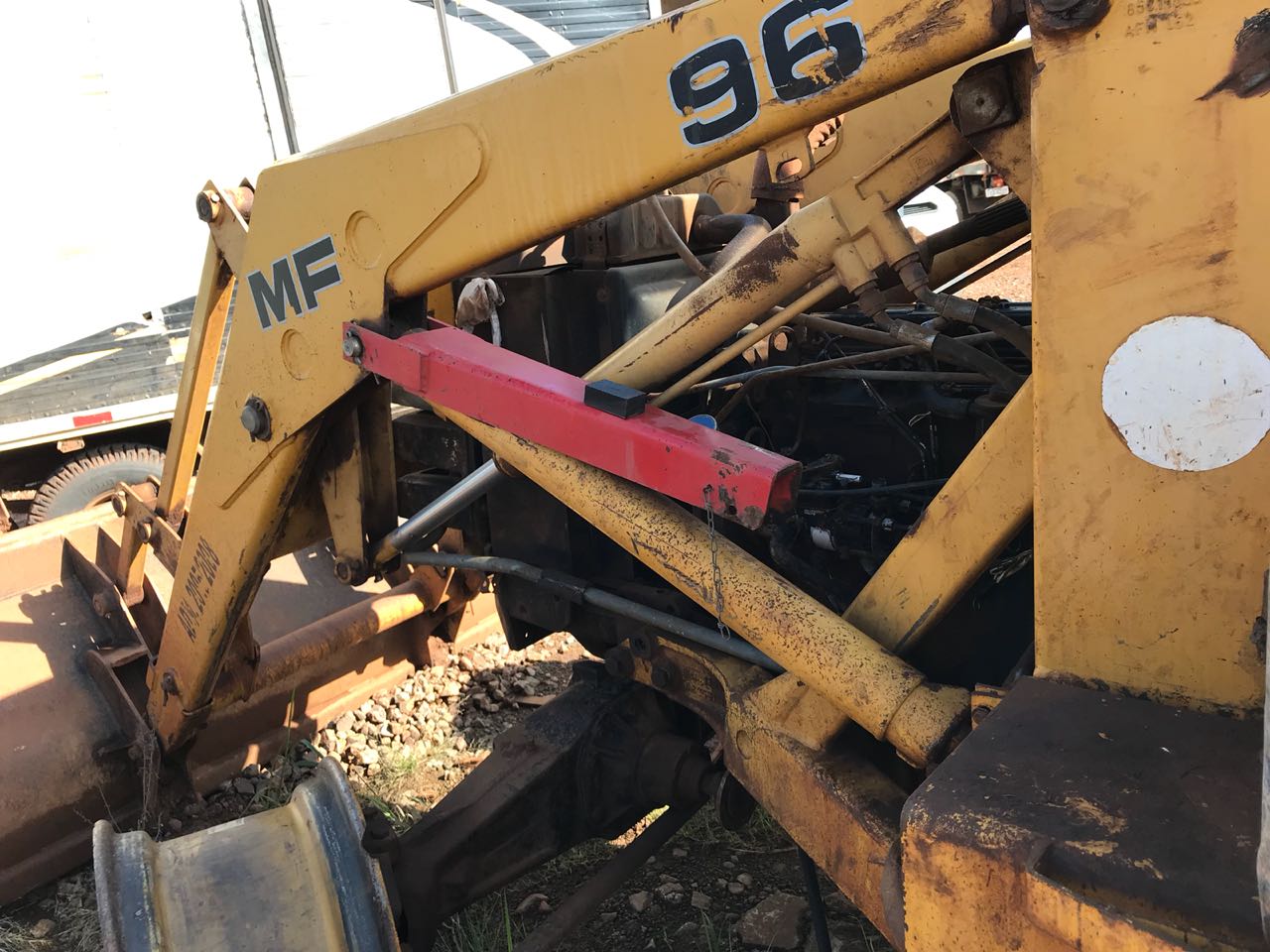 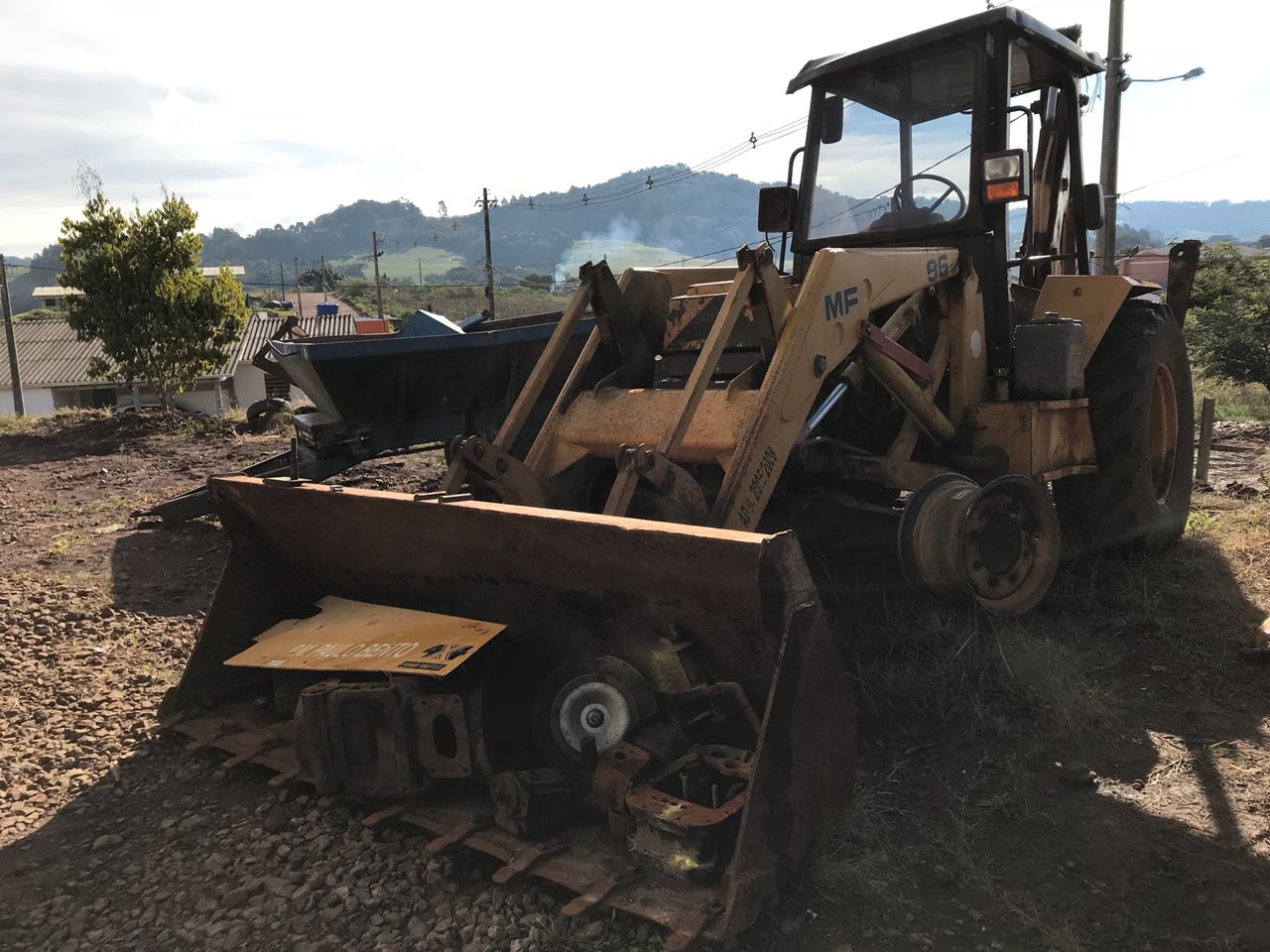 